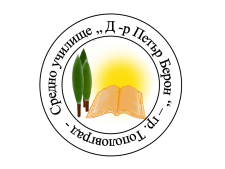 СРЕДНО УЧИЛИЩЕ „Д-Р ПЕТЪР БЕРОН“гр. Тополовград, ул. „Варна“ № 2, тел. 0470/ 5 22 77e-mail: sou_topolovgrad@abv.bg; http: sou-topolovgrad.comВх. № ……………..…..ДО ДИРЕКТОРАНА СУ „Д-р ПЕТЪР БЕРОН“ГР. ТОПОЛОВГРАДЗАЯВЛЕНИЕза предсрочно прекратяване на обучение от разстояние в електронна среда от ……………………………………………………………………………………./име, презиме, фамилия на родителя/ настойника на ученика/родител на ………………………………………………………………………../име, презиме, фамилия на ученика/Ученик в……………..клас на СУ „Д-р Петър Берон“, гр. Тополовград за учебната 2021/ 2022 г.УВАЖАЕМА ГОСПОЖО ДИРЕКТОР,Заявявам желанието си синът/ дъщеря ми /ненужното се зачертава/ да прекрати предсрочно обучението в електронна среда от разстояние считано от…………………………………../изписва се датата на връщане в присъствена форма на обучение/.Дата: ……………………….                                         С уважение: …………………….гр. Тополовград                                                                                